ISTITUTO D’ISTRUZIONE SUPERIORE  “Leonardo da Vinci – O. Colecchi”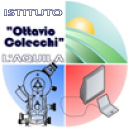 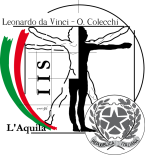 Cod. Mecc. AQIS007009              Cod. fisc.93027230668            PEC aqis007009@pec.istruzione.itPEO: aqis007009@istruzione.it     davincicolecchiaq@gmail.com   sito web: www.iisdavincicolecchiaq.gov.it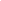 	Alla Dirigente Scolastica	I. I. S. “L. da Vinci” – “O. Colecchi”	L’AQUILAMODULO PER AVVALERSI DELLO SPORTELLO DIDATTICO 2023La/Il sottoscritta/o _________________________________________________________ iscritta/o alla classe _______  sezione________indirizzo __________________________sede	□IPSIASAR	□COLECCHICHIEDEdi potersi avvalere dello sportello didattico di ____________________________________tenuto dalla/dal Proff.ssa/Proff. _______________________________________________per un intervento di n. ore _______________________che saranno effettuate nel/i giorno/i  ___________________________________________ dalle ore _______________ alle ore _______________sui seguenti argomenti _____________________________________________________________________________________________________________________________________________________________________________________________________________________________________________________________________________	La/Il Docente (per assenso)	L’Alunna/o	_________________________________	________________________________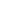 La/Il sottoscritta/o _________________________________________________________genitore dell’alunna/o ______________________________________________________autorizza la/il propria/o figlia/o a frequentare l’intervento integrativo di cui sopra.	Il genitore	__________________________